Mrs. Cook’s Messages  Mrs. Cook’s Messages  Mrs. Cook’s Messages  Mrs. Cook’s Messages  Mrs. Cook’s Messages  Mrs. Cook’s Messages  January 25-29, 2021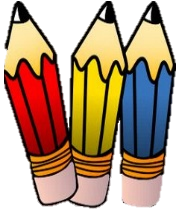 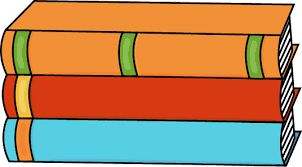 Grammar (adjectives) and Skills Test (draw conclusions): ThursdayVocabulary, Spelling Test (consonant + le), and Topic 10 in MathJanuary 25-29, 2021Grammar (adjectives) and Skills Test (draw conclusions): ThursdayVocabulary, Spelling Test (consonant + le), and Topic 10 in MathJanuary 25-29, 2021Grammar (adjectives) and Skills Test (draw conclusions): ThursdayVocabulary, Spelling Test (consonant + le), and Topic 10 in MathJanuary 25-29, 2021Grammar (adjectives) and Skills Test (draw conclusions): ThursdayVocabulary, Spelling Test (consonant + le), and Topic 10 in MathJanuary 25-29, 2021Grammar (adjectives) and Skills Test (draw conclusions): ThursdayVocabulary, Spelling Test (consonant + le), and Topic 10 in MathJanuary 25-29, 2021Grammar (adjectives) and Skills Test (draw conclusions): ThursdayVocabulary, Spelling Test (consonant + le), and Topic 10 in MathWe will be DIBELS testing at school this week.  Please make every effort you can for your child to attend school, unless he/she is sick.  Thanks and I greatly appreciate all your understanding during virtual learning.We will be DIBELS testing at school this week.  Please make every effort you can for your child to attend school, unless he/she is sick.  Thanks and I greatly appreciate all your understanding during virtual learning.We will be DIBELS testing at school this week.  Please make every effort you can for your child to attend school, unless he/she is sick.  Thanks and I greatly appreciate all your understanding during virtual learning.We will be DIBELS testing at school this week.  Please make every effort you can for your child to attend school, unless he/she is sick.  Thanks and I greatly appreciate all your understanding during virtual learning.We will be DIBELS testing at school this week.  Please make every effort you can for your child to attend school, unless he/she is sick.  Thanks and I greatly appreciate all your understanding during virtual learning.We will be DIBELS testing at school this week.  Please make every effort you can for your child to attend school, unless he/she is sick.  Thanks and I greatly appreciate all your understanding during virtual learning.Story: “A Froggy Fable” by John LechnerPhonics/Fluency:consonant + leText-Based Comprehension:draw conclusions, background knowledgeGrammar: adjectives and our senses Selection Vocabulary Words (Students will be tested on these): clearing – piece of land that has no trees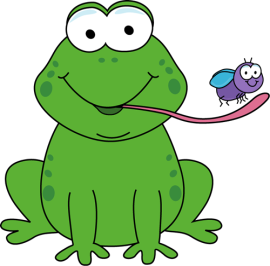 crashed – fell with a loud smashing noiseperfect – as good as is possiblepond – water with land all around it; a small lakespilling – scattering everywheresplashing – making water scatter and fall in drops traveled – went from one place to another                                  Amazing Words
preserve, valuable, concentration, homeland, represent, tough, patient, frown                            High-Frequency Words:
                        warm, ago, father, family, motherSelection Vocabulary Words (Students will be tested on these): clearing – piece of land that has no treescrashed – fell with a loud smashing noiseperfect – as good as is possiblepond – water with land all around it; a small lakespilling – scattering everywheresplashing – making water scatter and fall in drops traveled – went from one place to another                                  Amazing Words
preserve, valuable, concentration, homeland, represent, tough, patient, frown                            High-Frequency Words:
                        warm, ago, father, family, motherSelection Vocabulary Words (Students will be tested on these): clearing – piece of land that has no treescrashed – fell with a loud smashing noiseperfect – as good as is possiblepond – water with land all around it; a small lakespilling – scattering everywheresplashing – making water scatter and fall in drops traveled – went from one place to another                                  Amazing Words
preserve, valuable, concentration, homeland, represent, tough, patient, frown                            High-Frequency Words:
                        warm, ago, father, family, motherSelection Vocabulary Words (Students will be tested on these): clearing – piece of land that has no treescrashed – fell with a loud smashing noiseperfect – as good as is possiblepond – water with land all around it; a small lakespilling – scattering everywheresplashing – making water scatter and fall in drops traveled – went from one place to another                                  Amazing Words
preserve, valuable, concentration, homeland, represent, tough, patient, frown                            High-Frequency Words:
                        warm, ago, father, family, motherSelection Vocabulary Words (Students will be tested on these): clearing – piece of land that has no treescrashed – fell with a loud smashing noiseperfect – as good as is possiblepond – water with land all around it; a small lakespilling – scattering everywheresplashing – making water scatter and fall in drops traveled – went from one place to another                                  Amazing Words
preserve, valuable, concentration, homeland, represent, tough, patient, frown                            High-Frequency Words:
                        warm, ago, father, family, mother            Math: Topic 1010-1 – Building 1,00010-2 – Counting 100s, 10s, and 1s10-3 Reading and Writing numbers to 1,00010-4 Changing numbers by 100s and 10s10-5 – Patterns with numbers on 100 charts            Math: Topic 1010-1 – Building 1,00010-2 – Counting 100s, 10s, and 1s10-3 Reading and Writing numbers to 1,00010-4 Changing numbers by 100s and 10s10-5 – Patterns with numbers on 100 charts            Math: Topic 1010-1 – Building 1,00010-2 – Counting 100s, 10s, and 1s10-3 Reading and Writing numbers to 1,00010-4 Changing numbers by 100s and 10s10-5 – Patterns with numbers on 100 charts     Social Studies/Science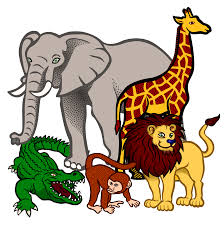 We will continue our study of animals this 
week, discussing how many animals use 
plants for shelter. We will also go over the 
life cycles of animals. In addition to this, we will learn about plants, their structures, and environments. We will explore the life cycles of plants as well.     Social Studies/ScienceWe will continue our study of animals this 
week, discussing how many animals use 
plants for shelter. We will also go over the 
life cycles of animals. In addition to this, we will learn about plants, their structures, and environments. We will explore the life cycles of plants as well.     Social Studies/ScienceWe will continue our study of animals this 
week, discussing how many animals use 
plants for shelter. We will also go over the 
life cycles of animals. In addition to this, we will learn about plants, their structures, and environments. We will explore the life cycles of plants as well.Spelling Words:Spelling Words:Spelling Words:Spelling Words:Spelling Words:Spelling Words:ankletitleappleankletitleapplecablepurpleablecablepurpleablebuglebundlebubblegigglesparkletickle